Agenda 
Campus Bicycle Advisory CommitteeColorado State UniversityThursday, August 8, 2019 
11:30 – 1:00 pm 
Lory Student Center, Room 322Call to order (by Sylvia)Introductions/Roundtable – 10 minName/Affiliation/News to share?Bicycle Friendly University (BFU) application (final application review ) – 20 mins: Aaron FodgeRams Ride Right – 10 minutes: Heather ReimerSept. Bike To Breakfast; We Ride – 10 mins: Aaron BuckleyBicycle.colostate.edu website – 15 min: Aaron FodgeDesign feedback on Hughes Way/Meridian trail this summer – 10 min: David HansenBike/TDM-themed entry for Homecoming parade – 15 mins: Sylvia CranmerSet agenda for next meeting/Adjourn – 5 minJuly 2019 CSU PD stats:TEEP/BEEP 0 CSU bike ticketsTEEP/BEEP 75 motorized vehicle tickets TEEP/BEEP 32 bicycle impounds TEEP/BEEP 20 bicycle impounds disposed to surplus, 7 released to ownersTEEP/BEEP 177 (sold by PD) and 51 (sold by The Spoke) bicycle registrations (total of 228)TEEP/BEEP 2 bicycle lock cut service provided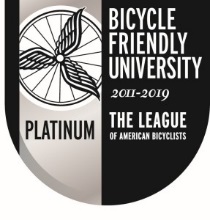 